ТЕХНОЛОГИЧЕСКАЯ КАРТА  УРОКАПреподаватели:	Неверова М.В. , Лямкина Л.С.			РАССМОТРЕНО:                                                                                      на заседании МО «Преподаватель»                                                 протокол№____                                                                                    от «____» ______________ 2014г.УТВЕРЖДАЮ:зам.директора по учебной работе  ГОУ СПО «Прокопьевский строительный техникум» Зайкова  Л.Л.  _____________________«____» ____________ 2014г.Курс11Группа9ТМ-149ТМ-14Преподаватель:Лямкина Лариса Сергеевна, преподаватель русского языка и литературыНеверова Марина Валентиновна, преподаватель физики и электротехникиЛямкина Лариса Сергеевна, преподаватель русского языка и литературыНеверова Марина Валентиновна, преподаватель физики и электротехникиСпециальность:Техника и технология наземного транспортаТехника и технология наземного транспортаДата проведения:11 декабря  2014г.11 декабря  2014г.Времяпроведения:45 мин.45 мин.Тема программы:Литература второй половины XX века. Своеобразие литературной деятельности В.Распутина, В. Астафьева, А.Солженицына. Человек и природа в современной русской литературе по произведениям «Царь-рыба», «Прощание с Матёрой», «Пожар», «Матрёнин двор»Русский язык: слово в лексической системе языка, иноязычные слова, устаревшие слова, диалектизмы, профессионализмы.Физика: термодинамика.Электротехника: электроизмерительные приборы, трансформаторы, электрические машины.Литература второй половины XX века. Своеобразие литературной деятельности В.Распутина, В. Астафьева, А.Солженицына. Человек и природа в современной русской литературе по произведениям «Царь-рыба», «Прощание с Матёрой», «Пожар», «Матрёнин двор»Русский язык: слово в лексической системе языка, иноязычные слова, устаревшие слова, диалектизмы, профессионализмы.Физика: термодинамика.Электротехника: электроизмерительные приборы, трансформаторы, электрические машины.Тема урока:Интегрированный урок: физика + литература + русский язык + электротехника по теме: «Прогресс или регресс технических возможностей XXI века»Интегрированный урок: физика + литература + русский язык + электротехника по теме: «Прогресс или регресс технических возможностей XXI века»Тип урока:  комбинированный комбинированный Вид урока:кейс-уроккейс-урокЦель:развитие общих и профессиональных компетенций путем выяснения технических и экологических возможностей  тепловых и электрических двигателейразвитие общих и профессиональных компетенций путем выяснения технических и экологических возможностей  тепловых и электрических двигателейЗадачи:-образовательные- расширить представления о тепловых и электрических двигателях;ПК1.1ПК1.2ПК2.1ПК2.2Задачи:-образовательные- уметь применять полученные знания при решении задач;ОК2ОК3Задачи:-образовательные -вызвать интерес к литературному творчеству В. Распутина, В.Астафьева, А.Солженицына;ОК3Задачи:-образовательные-обобщить и систематизировать знания по физике, литературе, русскому языку и электротехникеОК1ПК1.2Задачи:-образовательные-расширение знаний обучающихся об эпохе XX века в разных науках. ОК1ОК5Задачи:-образовательные-совершенствование навыков работы обучающихся с текстами профессиональной направленности;ОК6ПК1.2ПК2.2Задачи:-образовательные-формирование литературной и технической  исследовательской деятельности обучающихся в ходе анализа текста профессиональной направленности.ОК1ОК3ОК5ПК2.1- развивающие- содействовать развитию практических умений, коммуникативной культуры, умений самоконтроля и самооценки;ОК3- развивающие- формирование представления об отражении исторических событий страны в различных видах наук (физике, литературе, русском языке, электротехнике); ОК2ПК1.2- развивающие-развитие мыслительных способностей обучающихся при  выполнении творческих заданий во время работы с текстом профессиональной направленности; ОК2ОК5- развивающие- развитие познавательной активности;ОК6- развивающие- развитие языковых и творческих способностей обучающихся;ОК2ОК4- развивающие- развитие речи;ОК3- развивающие-формировать навыки коллективной работы в сочетании с самостоятельностью обучающихся.ОК5ОК6- воспитательные:- способствовать воспитанию чувства коллективизма, взаимопомощи, толерантности, бережного отношения к природе;ОК1ОК5ОК3- воспитательные:- воспитать чувство патриотизма на примере произведений В.Распутина, В.Астафьева, А.Солженицына; ОК4- воспитательные:- развитие общекультурного кругозора обучающихсяОК5- воспитательные:- воспитание интереса к русской классике;ОК2- воспитательные:- пробуждение активности и самостоятельности;ОК6- воспитательные:- развитие аналитического мышления;ОК4- воспитательные:- приобщение обучающихся к культурным ценностям;ОК2- воспитательные:- развитие нравственных ценностей и идеалов у обучающихся.ОК6 Организация познавательнойдеятельности обучающихся:групповая, фронтальная, индивидуальнаягрупповая, фронтальная, индивидуальнаяМетоды обучения:Познавательные:объяснительные (сообщения преподавателей и обучающихся);эвристические (беседа, самостоятельный анализ эпизода литературного эпизода на русском);Практические:репродуктивные  (просмотр и прослушивание фрагментов из произведений В.Распутина, А.Солженицыеа, В.Астафьева); репродуктивно-продуктивные (выразительное чтение отрывков произведений о природе и её взаимодействии с природой);продуктивные (творческая работа).Контроля:«мозговой штурм»;домашняя творческая работа.Познавательные:объяснительные (сообщения преподавателей и обучающихся);эвристические (беседа, самостоятельный анализ эпизода литературного эпизода на русском);Практические:репродуктивные  (просмотр и прослушивание фрагментов из произведений В.Распутина, А.Солженицыеа, В.Астафьева); репродуктивно-продуктивные (выразительное чтение отрывков произведений о природе и её взаимодействии с природой);продуктивные (творческая работа).Контроля:«мозговой штурм»;домашняя творческая работа.Междисциплинарная связь:Физика, химия, география, МХК, литература, история, русский язык, техническая механика и гидравлика, слесарное делоФизика, химия, география, МХК, литература, история, русский язык, техническая механика и гидравлика, слесарное делоСлов.словаГенератор, трансформатор, электродвигатель, процессор, компьютер, аккумулятор, электроснабжение, электростанция, коэффициент полезного действия, тепловой  двигатель, производство, ротор, статор, сопротивление, профессия, регулирование, электричество, изоляция, проводники, диэлектрики, изоляторы, кабель, энергия.Эпитет, метафора, сравнение, олицетворение, классика, жанр, роман, рассказ, писатель, публицист.Лексика, лексикология, лексическое значение слова, термин, профессионализм, диалектизм, устаревшие слова, неологизм, кейс, иностранные слова, синквейн, прогресс, регресс.Генератор, трансформатор, электродвигатель, процессор, компьютер, аккумулятор, электроснабжение, электростанция, коэффициент полезного действия, тепловой  двигатель, производство, ротор, статор, сопротивление, профессия, регулирование, электричество, изоляция, проводники, диэлектрики, изоляторы, кабель, энергия.Эпитет, метафора, сравнение, олицетворение, классика, жанр, роман, рассказ, писатель, публицист.Лексика, лексикология, лексическое значение слова, термин, профессионализм, диалектизм, устаревшие слова, неологизм, кейс, иностранные слова, синквейн, прогресс, регресс.Материально-техническое оснащение урока:- ТСО: проектор, компьютер, экран- ТСО: проектор, компьютер, экранУчебно-методическое оснащение уроканаглядные пособия: тематическая выставка, мультимедиа, аудиозапись произведений С. Прокофьева, Н. Рота, слайды презентации;- раздаточный материал:, по 9 карточек “0” и “Х”, карточки с заданиями для лингвистического конкурса, стих-лото и “шифровальщики”, черный ящик, писчая бумага, ручки.наглядные пособия: тематическая выставка, мультимедиа, аудиозапись произведений С. Прокофьева, Н. Рота, слайды презентации;- раздаточный материал:, по 9 карточек “0” и “Х”, карточки с заданиями для лингвистического конкурса, стих-лото и “шифровальщики”, черный ящик, писчая бумага, ручки.Эпиграф  к урокуНа протяжении всех лет человечество стремилось найти философский камень, придумать эликсир молодости и создать вечный двигатель, но до сих пор это пока остается мечтой!На протяжении всех лет человечество стремилось найти философский камень, придумать эликсир молодости и создать вечный двигатель, но до сих пор это пока остается мечтой!ОК, ПКОК 1. Понимать сущность и социальную значимость своей будущей профессии, проявлять к ней устойчивый интерес.ОК 2. Организовывать собственную деятельность, исходя из цели и способов ее достижения, определенных руководителем.ОК 3. Анализировать рабочую ситуацию, осуществлять текущий и итоговый контроль, оценку и коррекцию собственной деятельности, нести ответственность за результаты своей работы.ОК 4. Осуществлять поиск информации, необходимой для эффективного выполнения профессиональных задачОК 6. Работать в команде, эффективно общаться с коллегами, руководством, клиентами.ПК 1.1 Проверять техническое состояние дорожных и строительных машин.ПК 1.2. Осуществлять монтаж и демонтаж рабочего оборудования.П.К.2.1. Осуществлять управление дорожными и строительными машинами.П.К.2.2. Выполнять земляные и дорожные работы, соблюдая технические требования и безопасность производства.ОК 1. Понимать сущность и социальную значимость своей будущей профессии, проявлять к ней устойчивый интерес.ОК 2. Организовывать собственную деятельность, исходя из цели и способов ее достижения, определенных руководителем.ОК 3. Анализировать рабочую ситуацию, осуществлять текущий и итоговый контроль, оценку и коррекцию собственной деятельности, нести ответственность за результаты своей работы.ОК 4. Осуществлять поиск информации, необходимой для эффективного выполнения профессиональных задачОК 6. Работать в команде, эффективно общаться с коллегами, руководством, клиентами.ПК 1.1 Проверять техническое состояние дорожных и строительных машин.ПК 1.2. Осуществлять монтаж и демонтаж рабочего оборудования.П.К.2.1. Осуществлять управление дорожными и строительными машинами.П.К.2.2. Выполнять земляные и дорожные работы, соблюдая технические требования и безопасность производства.Использованная литератураСмирнова. Н.Е., Ципенко Н.Н. Игровые уроки. Русские и зарубежные произведения. - М.: Издательство НЦ ЭНАС, 2012. - 160 с.Щеблыкин И. П.Русская литература XX века. - М.: Просвещение, 1999. -104 с.Литература: 10 класс: Книга для учителя. - 2-е изд. -М.: Издательство “Первое сентября”, 2012. - 256 с. (Я иду на урок)Козак О. Н. Литературные викторины. -СПб.: СОЮЗ., 2013. - 272 сБаландин Р. К. Русские мыслители. -М.: АСТ: Астрель:Хранитель, 2014. -539 с.Пономарева Т. Д. Я познаю мир: Великие ученые: Детская энциклопедия. -М.: ООО “Издательство АСТ”: ООО, 2014.Перельман Я. И. Занимательная физика. - М.: Наука, 2013. Енохович А.С. Справочник по физике и технике: Учеб. Пособие для учащихся.-3-е изд., перераб. и доп.-М: Просвещение, 2010.  Я иду на урок физики: 10 класс: Электродинамика: Книга для учителей. - М.: Издательство "Первое сентября", 2012.                   Смирнова. Н.Е., Ципенко Н.Н. Игровые уроки. Русские и зарубежные произведения. - М.: Издательство НЦ ЭНАС, 2012. - 160 с.Щеблыкин И. П.Русская литература XX века. - М.: Просвещение, 1999. -104 с.Литература: 10 класс: Книга для учителя. - 2-е изд. -М.: Издательство “Первое сентября”, 2012. - 256 с. (Я иду на урок)Козак О. Н. Литературные викторины. -СПб.: СОЮЗ., 2013. - 272 сБаландин Р. К. Русские мыслители. -М.: АСТ: Астрель:Хранитель, 2014. -539 с.Пономарева Т. Д. Я познаю мир: Великие ученые: Детская энциклопедия. -М.: ООО “Издательство АСТ”: ООО, 2014.Перельман Я. И. Занимательная физика. - М.: Наука, 2013. Енохович А.С. Справочник по физике и технике: Учеб. Пособие для учащихся.-3-е изд., перераб. и доп.-М: Просвещение, 2010.  Я иду на урок физики: 10 класс: Электродинамика: Книга для учителей. - М.: Издательство "Первое сентября", 2012.                   Этапы урокаЭтапы урокаВремяДеятельность преподавателя, ее содержание, формы и методыДеятельность обучающихся, ее содержание, формы и методыКУМОкомпонентыОК и ПКОК 6: -  умение   проявлять    эмоциональную   устойчивость   при           напряжениях;-  доверие педагогам;-  умение сотрудничать с другими обучающимися; -  умение работать в группе.1 этап Организационный момент5Взаимные приветствия преподавателя и обучающихсяПредлагает обучающимся занять  рабочие места по офисам,согласно тематике урока(2 группы) Участники из группы создают команды “Исследователи” (электротехника-физика),  “Мыслители”(литература, русский язык), выбираются капитаны, которые представляют свои команды.взаимные приветствия преподавателя и обучающихся; предствление преподавателейсообщение о форме проведения урока - интегрированный урок по четырём учебным дисциплинам – рус.яз., физика, литература, электротехникаПримечание: Кейс – урок  проходит в форме разрешения спора в четыре  этапа. 1 этап - кейс - слово о технических возможностях двигателей2 этап – видео-кейс «Экологические проблемы современности»3этап – миниатюра «Экология. Профессия. Литература»4 этап – синквейн «Прогресс или регресс технических возможностей XX века»2.    Инструктаж по форме и организации урокафиксирует отсутствующих; проверяет внешнее состояние кабинета; предлагает старосте сообщить о готовности группы; организует обуч-ся на работу.ПРИМЕЧАНИЕ: Каждая группа  в течение урока пополняет  конверт-кейс  «ГИПЕРМАРКЕТ ЗНАНИЙ» приобретённой информацией, оформляет её в индивидуальных кейс-картах (они лежат у вас на столах) занимают  рабочие места по офисам;  взаимные приветствия обучающихся и преподавателя;староста сообщает о готовности группы к уроку.староста раздаёт путевые кейс-листы; слушают, подписывают путевые листы;слушают. Ручки, кейс-картыОК 3:-  ответственность за результаты учебы;ОК 4:- осуществлять поиск необходимой информации.2 этапСообщение темы, цели урока, мотивация деятельности обучающихся10Зацепляющий кейс-моментДемонстрация видеофрагментаОпределите тему урока, учитывая четыре учебных дисциплины? Вступительное слово учителя Слова преподавателей литературы и русского языка о прогрессе и регрессе  современных технологий для  общества. На доске тема-проблема урока, выставка книг, затрагивающая представленную проблему  и эпиграф к кейс-уроку. Человечество всегда пыталось решить три проблемы: найти философский камень, придумать эликсир молодости и создать вечный двигатель, но до сих пор это пока остается мечтой!Разрешите наш спор.Преподаватель физики и электротехники:Наука двигатель прогресса, От нас зависит, чем ей стать, Быть ей пятою Ахиллеса, Или дарить нам благодать.Преподаватель литературы и русского языка:Искусство - двигатель прогресса! А посему: все ставьте пять! встречайте весело и  гордо- И будет вечно благодать!Сообщаем цели, задачи урока «Прогресс или регресс технических возможностей 21 века»  Записываем тему урока!Составление кейс-плана  по теме (самостоятельная внеаудиторная работа)Определить ключевые слова темы для каждой УД- слушают;- смотрят;-обозначают тему урока;- анализируют;- организуют взаимопроверку  кейс-плана Теплопроводность и тепло
Знакомо каждому оно
Тепло души и слов тепло 
Ведь тоже каждому даноУченики записывают в опорных конспектах тему урока
-слушают;-акцентируют внимание на выбранной точке зренияРаспределяют предложенные слова по УД и выбирают ключевое Представляют свой выборРучки, рабочие тетради,проектор, компьютер, экран.ПК, электронный тест, рабочая тетрадь, интерактивная доска, бонусы.ОК 6: -  умение   проявлять    эмоциональную   устойчивость   при           напряжениях;-  умение сотрудничать с другими обучающимися; -  проявление терпимости к другим мнениям;-  умение работать в группе.3 этап Коррекция и актуализация опорных знаний15Выставка книг: «Кейс-ярмарка»Перечислите название предметов, необходимых для изучения сегодняшней темы урокаЛингвофизическое буриме (самостоятельная внеаудиторная работа)Задание: составить представление к уроку по данным словорифмам.Устройства-свойстваБез труда-морские судаРабота-заботаДымить-накормитьГаз-заказЗаслуга-лучшего другаОснащают-вращаютТок-идётСловарная работа «ПРОФИ»Задание: прочитайте слова-профессионализмы, вставьте пропущенные буквы. Подчеркните слова, имеющие отношение к тепловым двигателямГ..н..ратор, тр..нсф..рматор, электр..двигатель, процесс(с)ор, к..мпьютер, акк(к)умулятор, электр..снабжение, электр..станция, коэфф(ф)ициент п..лезного действия, т..пловой  двигатель, пр..изводство, р..тор, ст..тор, с..противление, професс(с)ия, р..гулирование, эл..ктричество, из..ляция, пр..водники, д..электрики, из..ляторы, к..бель, ..нергия.- слушают;- работают в офисах;Двигатели тепловые -  серьезные устройства!
и имеют в себе очень полезные свойства,
приводят в движение они без труда, 
автомобили, ракеты, морские суда, 
даже тепловоз по рельсам бежит от того, 
что дизельный двигатель толкает его,

Преобразуют энергию в механическую работу
И требуют для себя, конечно заботу,
Прежде чем двигатель будет дымить
Необходимо его, кое-чем  накормить
Едят они бензин, солярку, и газ
В общем, для каждого индивидуальный заказ!
Даже свет в наших окнах – это их заслуга
Помочь в освещении, нет лучшего друга
Электростанции турбинами оснащают, 
которые с легкостью ротор вращают,
Генератор вырабатывает электрический ток, 
который в последствии к нам в квартиры идет.Выполняют задание- слушают;Ответ: Генератор, трансформатор, электродвигатель, процессор, компьютер, аккумулятор, электроснабжение, электростанция, коэффициент полезного действия, тепловой  двигатель, производство, ротор, статор, сопротивление, профессия, регулирование, электричество, изоляция, проводники, диэлектрики, изоляторы, кабель, энергия.Выставка книг, фотографий, ДВДПК, электронный тест, рабочая тетрадь, интерактивная доска, экран соревнования, бонусы.Путевые листы, задания, приложение 1Тексты стихотворений, презентацияРазминка10Видеофрагмент по роману В.Распутина «Прощание с Матёрой»Представьте ключевые фразы фрагментаСлушают, отвечаютКинофрагментЗвучит видеофрагмент.ОК 2:-  умение определения целей учебной деятельности;ОК 6:- умение сотрудничать с другими обучающимися и педагогами;-способность к открытому взаимодействию с другими при сохранении собственной индивидуальности.ПК 1.1 Проверять техническое состояние дорожных и строительных машин.ПК 1.2. Осуществлять монтаж и демонтаж рабочего оборудования.П.К.2.1. Осуществлять управление дорожными и строительными машинами.П.К.2.2. Выполнять земляные и дорожные работы, соблюдая технические требования и безопасность производства.4 этап Организация восприятия и осознание нового материала20Кейс-офис «Электродвигатели на производстве»Гипермаркет знаний: в качестве внеаудиторной самостоятельной работы  вам было дано задание ознакомиться с применением электродвигателей в быту, на производстве. И подготовить реферативные сообщения по предложенным темам. Сообщение студентов заслушиваются преподавателем и выставляется оценка.«Электрические двигатели на Шушенской ГЭС»Экологическая проблема в романе В.Распутина «Прощание с Матёрой»Каждый из вас получит индивидуальную оценку, которую выставим вам мы,  и групповую, которую выведут по результату выполнения наши аналитикиРезультат вашей деятельности после изучения темы вы сдадите в гипермаркет знаний, а после обработки заданий ваш материал будет добавлен в портфолио.  Аналитики следят за ходом выполнения заданий и могут сами поучаствовать в работе наших кейсов.Кейс-офис «Исследовательский эксперимент»Работа по группам письменно выделить аргументы из реферативного сообщения  и записать в кейс-карты ПРИМЕЧАНИЕ: Каждая группа  в течение урока пополняет  конверт-кейс  «ГИПЕРМАРКЕТ ЗНАНИЙ» приобретённой информацией, оформляет её на плакате и презентует защиту темы урока с выбранным направлением: литерату- - выполняют задания (по очереди отвечают на вопросы);- слушают, смотрят, получают бонусы за ответ.Чтение с листа.слушают;- смотрят;- отвечают на вопросы, ведут беседу;отвечают- выполняют задания (по очередиотвечают на вопросы);- слушают, смотрят,получают бонусы за ответ. - выполняют задания (по очередиотвечают на вопросы);- слушают, смотрят,получают бонусы за ответ.Презентации, сообщенияРабочие  тетради, проектор, компьютер, экран, экран соревнования, бонусы.ОК 1:-  учение с интересом;-  доверие педагогу; -  концентрация на учебе;-  умение  учиться;ПК 1.1 Проверять техническое состояние дорожных и строительных машин.ПК 1.2. Осуществлять монтаж и демонтаж рабочего оборудования.П.К.2.1. Осуществлять управление дорожными и строительными машинами.П.К.2.2. Выполнять земляные и дорожные работы, соблюдая технические требования и безопасность производства.5 этап Обобщение и систематизация знаний15СинквейнСинквейн* - "белый стих", состоящий из пяти слов. Правило составления синквейна: 1 строка - заголовок, в который выносится ключевое слово, понятие, тема синквейна, выраженная в форме существительного; 2 строка - два прилагательных; 3 строка - три глагола; 4 строка - фраза, несущая определённый смысл; 5 строка - Резюме. Вывод. Одно слово - существительное.Каждой команде предлагается составить синквейн*. Капитаны команд вытягивают карточки с первым ключевым словом синквейна. Так как работа коллективная, то время выполнения работы составляет 5-7 минут. Для составления синквейна вам необходимо вспомнить морфологические свойства  существительных, прилагательных, глаголов. УдачиПримеры ключевых слов:I синквейн - Тепловой двигатель 
II синквейн - Теплоёмкость
III синквейн - Внутренняя энергия
IV синквейн - ТемператураПосле выполнения задания, капитаны команд, по очереди, зачитывает синквейн. Ребята обсуждают, и ставят баллы по пятибалльной системе.Учитель: Большое спасибо всем за совместную работу. Хочется надеяться, что сегодняшний урок разбудит у вас жажду новых познаний.Видеовопросы по изученной теме- слушают;- смотрят;- отвечают на вопросы,  ведут беседу;- работают в путевых листах Синквейны, составленные командами:Тепловой двигательПаровой, газовый, реактивный.
Превращает, экономит, преобразует, загрязняет.
Превращение внутренней энергии топлива в механическую.
Устройство.Внутренняя энергияИзменяемая, зависимая.
Передаётся, увеличивается, уменьшается.
Энергия теплового движения микрочастиц и взаимодействия этих частиц.
Вид энергии.ТемператураИзмеряемая, зависимая.
Повышается, понижается, изменяется.
Характеризующая степень нагретости тела.
Величина.ТеплоёмкостьУдельная, молярная.
Зависит, меняется, увеличивается.
Различна для вещества в трёх агрегатных состояниях.
Величина.Учитель подводит итоги урока, баллы заносятся в таблицу, результат высвечивается на экране.Карточки с крылатыми выражениями, путевые листы, звучит аудиофрагментОК 2:-  умение извлекать пользу из полученного опыта;ОК 3:- ответственность за результаты учебы;ОК 6:- умение сотрудничать с другими обучающимися и педагогами;-способность к открытому взаимодействию с другими при сохранении собственной индивидуальности.Подведение итогов10Видеофрагмент о загрязнении окружающей средыВыводы по достижению цели урокаЭксперимент нанотехнологийОбсуждение оценок обучающихся, комментирование оценок и выставление оценок;                         - слушают;- анализируют свою работу.Ручки, рабочая тетрадь, экран соревнования.ОК 3:-  навыки самоконтроля и саморазвития; -  желание учиться и самосовершенствоваться    дальшеДомашнее задание1- предлагает обучающимся  выполнить домашнее задание, разъясняет методику его выполнения;Слушают. Ручки, рабочая тетрадь, выставка книгОК 3:-  желание учиться и самосовершенствоваться    дальшеРекомендуемая литература и сайты2- выдает рекомендуемую литературу и ссылки на сайты.- слушают;Выставка книгОК 6: -  умение   проявлять    эмоциональную   устойчивость   при           напряжениях;-  доверие педагогам;-  умение сотрудничать с другими обучающимися; -  умение работатьв группе.Рефлексия  урока2- предлагает на листах-опросниках отметить , что на уроке было легко, трудно, непонятно.«Ситуация успеха всегда привязана ко времени и местности, а технология успеха нацелена на будущее». М.А. Асирян- слушают;- анализируют;- отвечают письменно;Лист-опросник  – 12 шт., фломастеры – 12 шт.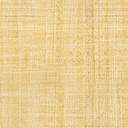 